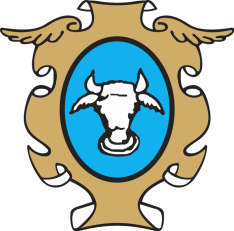 Formularz konsultacji społecznych dotyczących projektu Lokalnego Programu Rewitalizacji dla Gminy Baranów Sandomierski do roku 2023Uprzejmie prosimy o ocenę załączonego projektu Lokalnego Programu Rewitalizacji dla Gminy Baranów Sandomierski do roku 2023  oraz przedstawienie propozycji ewentualnych zmian wraz z argumentacją. Po zakończeniu niniejszych konsultacji sporządzony zostanie raport podsumowujący ich przebieg, zawierający informacje o sposobie rozpatrzenia uwag.Wypełnione formularze można przesłać drogą elektroniczną na adres rewitalizacja@sulkowice.pl lub drogą korespondencyjną na adres: Urząd Miasta i Gminy Baranów Sandomierski, ul. Gen. L. Okulickiego 1, 39-450 Baranów Sandomierski lub złożonej osobiście w Urzędzie Miasta i Gminy Baranów Sandomierski,. Uwagi i opinie można składać w terminie od 14.02.2017 r. do 28.02.2017 r.1.Proszę o zaznaczenie znakiem „X” w tabeli Pani/Pana opinii na temat przedstawionej propozycji projektu Lokalnego Programu Rewitalizacji dla Gminy Baranów Sandomierski do roku 2023	Uzasadnienie:…………………………………………………………………………………………………………………………………………………………………………………………………………………………………………………………………………………………………………………………………………………………………………………………………………………………………………………………………………………………………………………………………………………………………………………………………………………………………………………………………………………………………………………………………………………………………………………………………………………………………………………………………………………………………2.Proszę o zgłoszenie rekomendowanych zmian do projektu Lokalnego Programu Rewitalizacji dla Gminy Baranów Sandomierski do roku 2023Wyrażam zgodę na przetwarzanie moich danych osobowych zawartych w niniejszej karcie (zgodnie z Ustawą z dnia 29.08.1997 roku o ochronie danych osobowych; tekst jednolity: Dz. U. z 2016r., poz. 922 ze zm.)Informacja o Zgłaszającym:		Wariant odpowiedzi:Wariant odpowiedzi:Proszę wstawić „X” 
w odpowiednie poleazdecydowanie pozytywnabpozytywnacnegatywnadzdecydowanie negatywnaetrudno powiedziećLp.Część dokumentu, do którego odnosi się uwaga  - numer stronyTreść uwagi Uzasadnienie uwagi1.2.…imię i nazwisko/nazwa organizacjie-mailtelefon